Supplementary materialsTable S1. Baseline characteristics of study participants by response statusData are median (Q1-Q3) or no (%).BMI, body mass index; SBP, systolic blood pressure; DBP, diastolic blood pressure.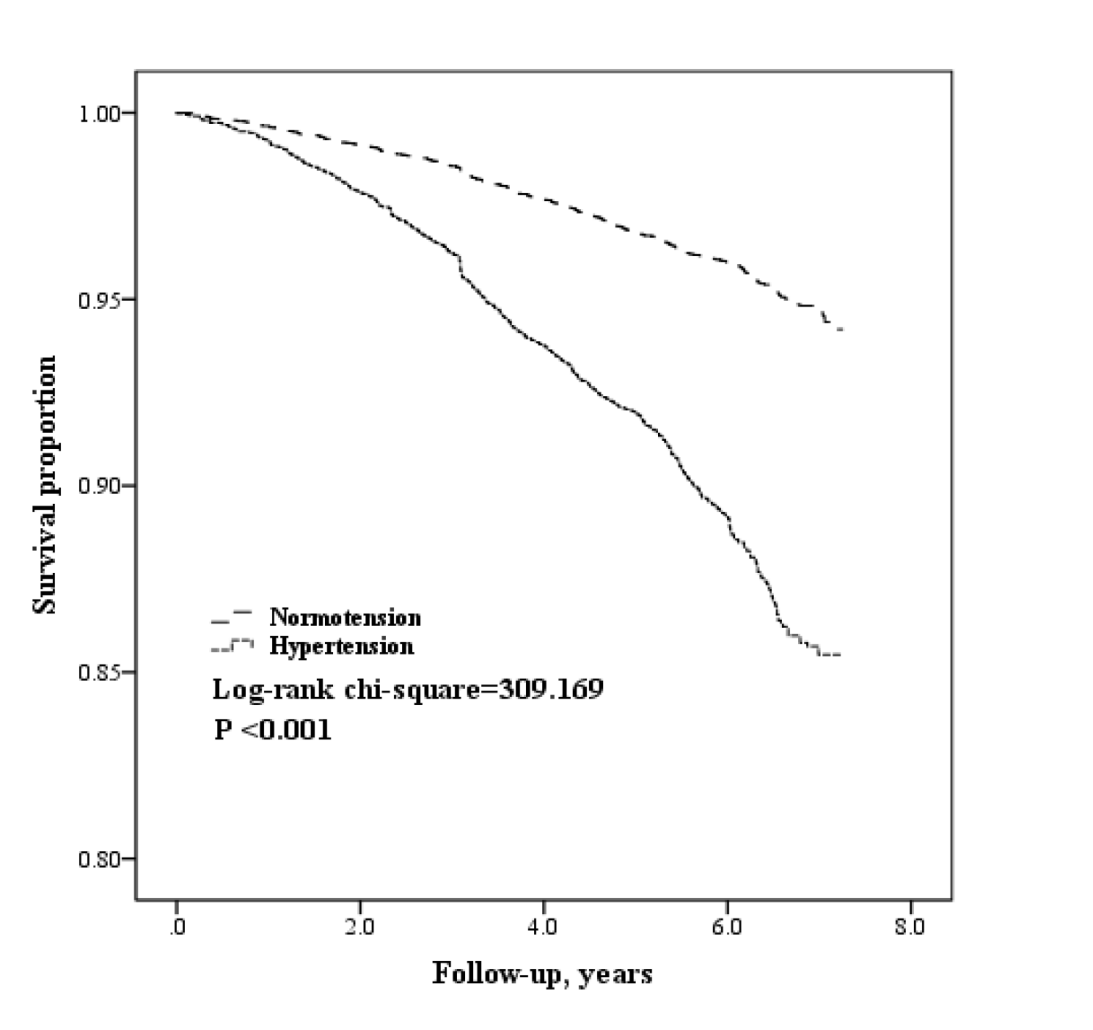 Figure S1. Kaplan-Meier survival curve for survival rate by hypertension status.Baseline characteristicsResponderNon-responderP valuesBaseline characteristicsn=17,265n=2929P valuesAge (years)52.00 (42.00-61.00)46.00 (36.00-58.00)<0.0001Men (%)6816 (39.48)1117 (38.14)0.1688Education level (%)<0.0001High school or above 1747 (10.12) 511 (17.45)<0.0001Monthly income (Chinese Yuan) (%)<0.0001<50016,110 (93.31)2627 (89.69) 500-1000916 (5.31)248 (8.47)>1000239 (1.38)54 (1.84)BMI (kg/m2)24.03 (21.64-26.60)23.57 (21.19-26.20)<0.0001SBP (mmHg)123.00 (111.67-137.67)118.67 (108.67-131.33)<0.0001DBP (mmHg)77.33 (70.67-85.67)75.33 (69.00-82.67)<0.0001Hypertension (%)5572 (32.27)727 (24.82)<0.0001